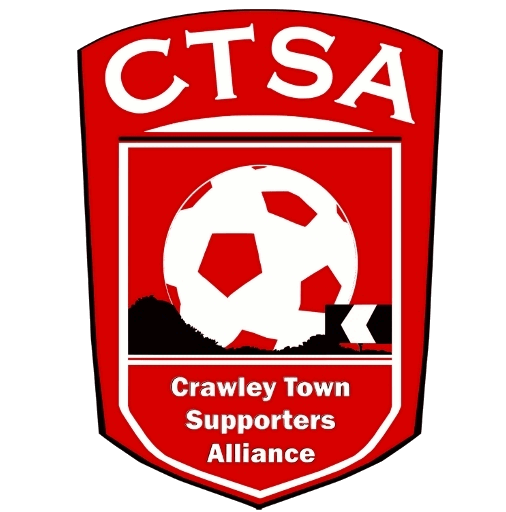 “A FESTIVAL OF FOOTBALL” 6-A-SIDE CHARITY EVENT FOR REDS’ FANS  6.30PM  -  FRIDAY 4th MAY 2018 - CHECKATRADE STADIUMTEAM ENTRY FORMAll adult supporters are welcome to play in the Festival of Football.  The Team Organiser should be a Crawley Town Season Ticket Holder, CTSA Member or regular Supporter.  To reserve your team’s place, please email a copy of this form to chair@ctfcsa.co.uk with your min. 6 team members/deposit (we will organise collection of the deposit), or give the form & deposit in at the Crawley Town Football Club Reception.  The final copy of this form will be handed in, on the night. Teams should be made up of between 6 & 8 players, including at least 2 men and 2 women.   The rest is up to you!Team Managers will need to register your teams by 6.30pm and a Managers’ Briefing will be held at 6.45pm. Games will kick off at 7pm.  Rules and match details will be given out at Registration.If you have any questions, please email chair@ctfcsa.co.ukTeam Name:   ……………………………...................  Team colours: ………………………………..Player’s Name				 Dep. £10 pd. Y/N    Total Raised*      Received *including £10 deposit.Team Organiser Name:…………………………  Signature …………………………I have received a copy of the timetable/rules & understand that players on my team play at their own risk.Sponsorship received by CTSA – Date/Signature   ……………………………………………12345678